Единый государственный экзаменМАТЕМАТИКА.  Профильный уровень1  / 4Вариант  337Единый  государственный экзаменпо  МАТЕМАТИ KEПрофильный уровеньИнструкция  по выполнению работыЭкзаменационная работа состоит из двух частей,  включающих  в себя  19 заданий. Часть 1 содержит 8 заданий с кратким ответом базового уровня сложности. Часть 2  содержит  4  задания  с  кратким  ответом  повышенного уровня сложности и 7 заданий с развёрнутым ответом повышенного и высокого уровней сложности.На   выполнение   экзаменационной   работы   по   математике отводится3 часа 55 минут (235 минут).Ответы к заданиям 1—12 записываются  по приведённому  ниже образцу в виде целого числа или конечной десятичной дроби. Числа запишите в поля ответов в тексте работы,  а затем  перенесите  их в  бланк  ответов  I\I° 1.Vастъ tВ  школе  французский  язык  изучают  102  учащихся,  что  составляет   30% от числа всех учащихся школы. Сколько учащихся в  школе?Ответ:   	Мощность	отопителя	в	автомобиле	регулируется	дополнительнымОтвет:   -O,8	  о  -  0   › 8	сопротивлением. При этом меняется сила тока в электрической цепи электродвигателя: чем меньше сопротивление, тем больше сила тока и тем быстрее вращается мотор отопителя. На графике показана зависимость силы тока от величины сопротивления. На горизонтальной оси отмечено сопротивление   в   омах,   на   вертикальной   оси—       сила   тока   в  амперах.При  выполнении  заданий  13—19  требуется  записать  полное решение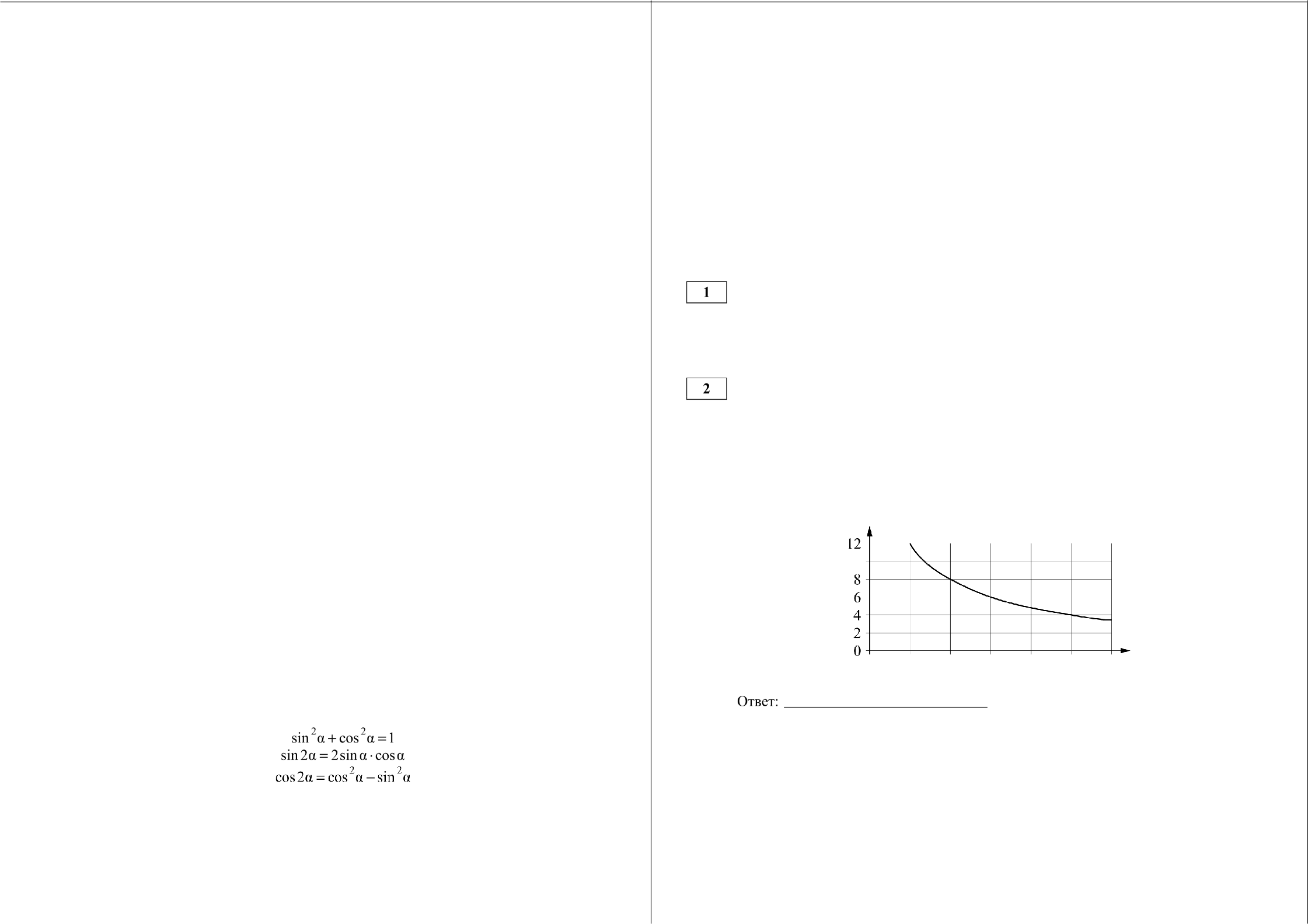 и ответ в бланке ответов № 2.Все	бланки	ЕГЭ	заполняются	яркими	чёрными	чернилами.Допускается  использование  гелевой, или капиллярной,  или перьевой ручек.При   выполнении   заданий   можно   пользоваться   черновиком. Записив черновике не учитываются  при оценивании работы.Баллы, полученные Вами за выполненные задания, суммируются. Постарайтесь выполнить как можно больше заданий и набрать наибольшее количество баллов.Желаем  успеха.!Справочные материалыsin( ii + Q ) = sin к cosQ + cosо sin Q cos( о+ Q ) = cosо cos Q — sinо sin QОпределите по графику, на сколько омов увеличилось сопротивление в цепи при уменьшении  силы тока с 12 ампер до 4 ампер.100	0,5	1,0	1,5	2,0	2,5	3,0Единый государственный экзаменМАТЕМАТИКА.  Профильный уровень2/4Вариант  337На клетчатой бумаге с размером клетки 1х1 изображён  треугольник  ABC.   Найдите длину его высоты, проведённой к прямой, содержащей сторону  AB .В     группе     туристов      300      человек.      Их      вертолётом      доставляют в  труднодоступный   район,   перевозя   по   15   человек   за   рейс.   Порядок, в котором вертолёт перевозит туристов, случаен. Найдите вероятность того, что турист В. полетит первым рейсом вертолёта.Ответ:   	На  рисунке  изображён  график   у = f'(х)	производной  функции   f(х) .На   оси   абсцисс   отмечено    семь   точек:    х, ,   х	‘4›    ‘5	‘6 '   ‘7 Сколько из этих точек принадлежит  промежуткам  убывания функции   f(х)?Ответ:   	Цилиндр, объём которого равен 18, описан около шара. Найдите  объём шара.Найдите корень уравненияi   х  47= 49.Ответ:   	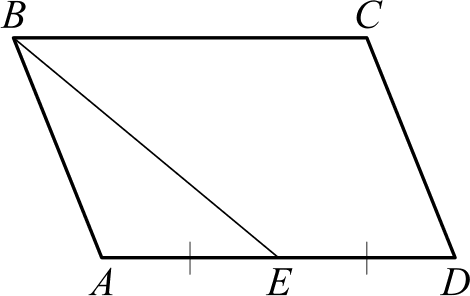 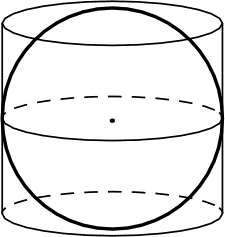 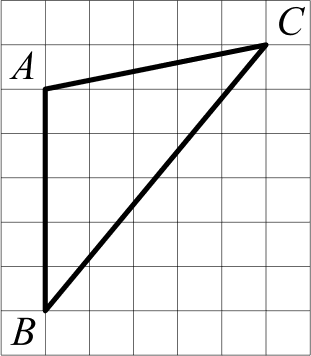 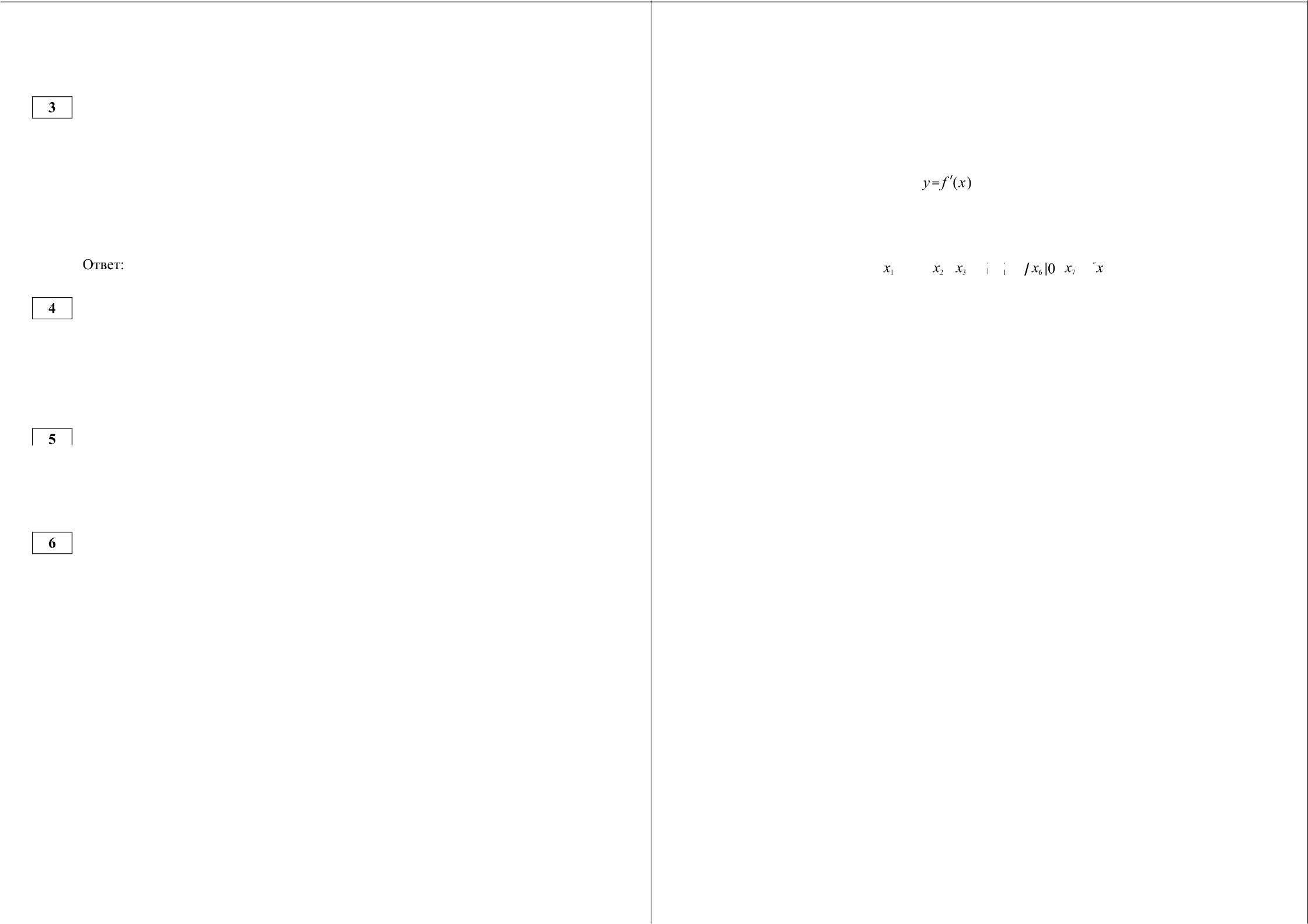 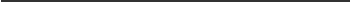 Площадь параллелограмма ABCD равна 28. Точка 6 — середина стороны AD . Найдите площадь трапеции  BCDE .Ответ:   	Ответ:   	Единый государственный экзаменМАТЕМАТИКА.  Профильный уровень3/4Вариант  337Часть 2Найдите значение выражения	2 — 22 s П'	8Ответ:   	Локатор	батискафа,	равномерно	погружающегося	вертикально	вниз, испускает		ультразвуковые	импульсы	частотой	185	МГц.	Скоростьа) Решите уравнение149погружения   батискафа   v  (в  м/с)  вычисляется   по  формуле   v — f	fo ,f + fo6) Скажите корни этого уравнения,  принадлежащие  отрезку    3s; 9z2где   с ——1500 м/с—      скорость   звука   в  воде,    f  —      частота   испускаемых импульсов (в МГц), f — частота отражённого от дна сигнала (в МГц), регистрируемая приёмником.  Определите  частоту  отражённого сигнала, если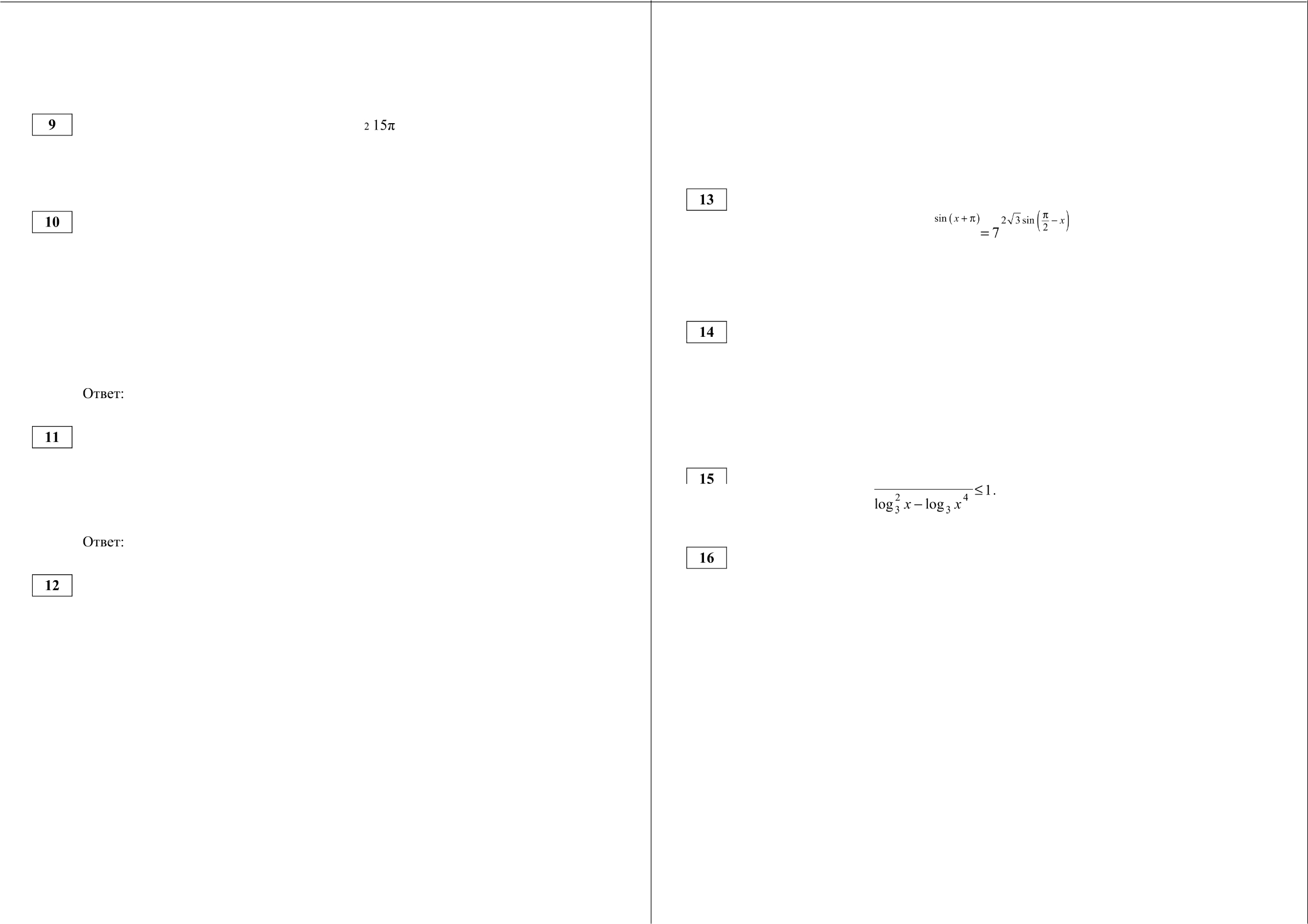 скорость погружения батискафа  равна 20 м/с. Ответ дайте в МГц.Катер в 10: 00 вышел по течению реки из пункта А в  пункт  В,  расположенный в 35 км от А. Пробыв в пункте В 4 часа, катер отправился назад и вернулся в пункт А в 18 : 00 того же дня. Определите собственную скорость   катера   (в    км/ч),    если    известно,    что    скорость    течения  реки 3 км/ч.Найдите точку максимума функции у = ln (х + 3 ) 7 — 7s — 9 . Ответ:   	Основанием   четырёхугольной   пирамиды   SABCD    является прямоугольникABCD , причём AB —— 232 , BC —— 4. Основанием высоты пирамиды является центр  прямоугольника.  Из  вершин  А   и  С   опущены  перпендикуляры   АР и СQ  на ребро  SB .а) Докажите, что  Р  — середина отрезка  ВQ .6) Найдите угол между гранями SBA и SBC , если SD —— 4.Решите неравенство  2log  (9s) — 13В    трапеции    ABCD    угол     BAD     прямой.    Окружность,     построенная на  большем  основании  AD  как  на  диаметре,  пересекает   меньшее основание   BC   в точках  С  н  М .а) Докажите, что  ZBAM —— Z CAD .6) Диагонали трапеции ABCD пересекаются в точке О . Найдите площадь треугольника  AOB , если  ЛB —— 1   , а  BC ——2ВМ .Единый   государственный  экзамен	МАТЕМАТИКА. Профильный уровень	4 / 4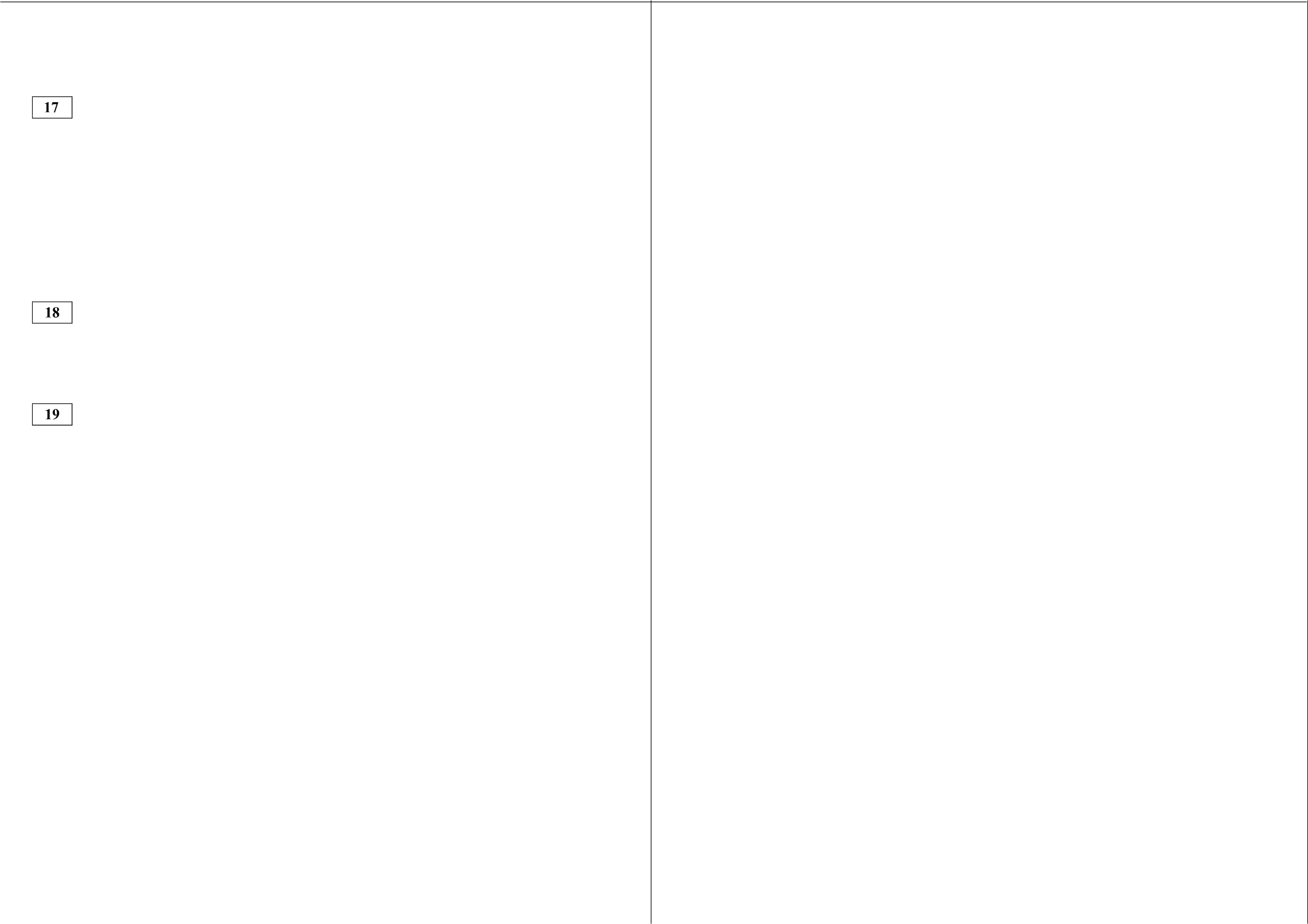 В июле 2020 года планируется взять кредит в банке на некоторую сумму. Условия  его возврата таковы:— каждый январь долг увеличивается на 25% по сравнению с концом предыдущего года;с февраля  по июнь  каждого  года необходимо  выплатить  одним платежомчасть долга.Сколько рублей будет выплачено банку, если известно, что кредит будет полностью погашен тремя равными платежами (то есть за три года) и общая сумма выплат после полного погашения кредита на 104 800 рублей больше суммы, взятой в кредит?Найдите все значения  а , при каждом из которых уравнениеIn(4s —1)	х’ — бх + ба — а’ —— 0 имеет ровно один корень на отрезке  [0; 3] .На доске написано  100  различных  натуральных  чисел,  сумма  которых равна 5120.а) Может ли оказаться,  что на доске написано число 230?6) Может ли оказаться, что на доске  нет числа 14?в) Какое наименьшее количество  чисел, кратных  14, может быть на доске?